LINKING TABLESOpen query in design view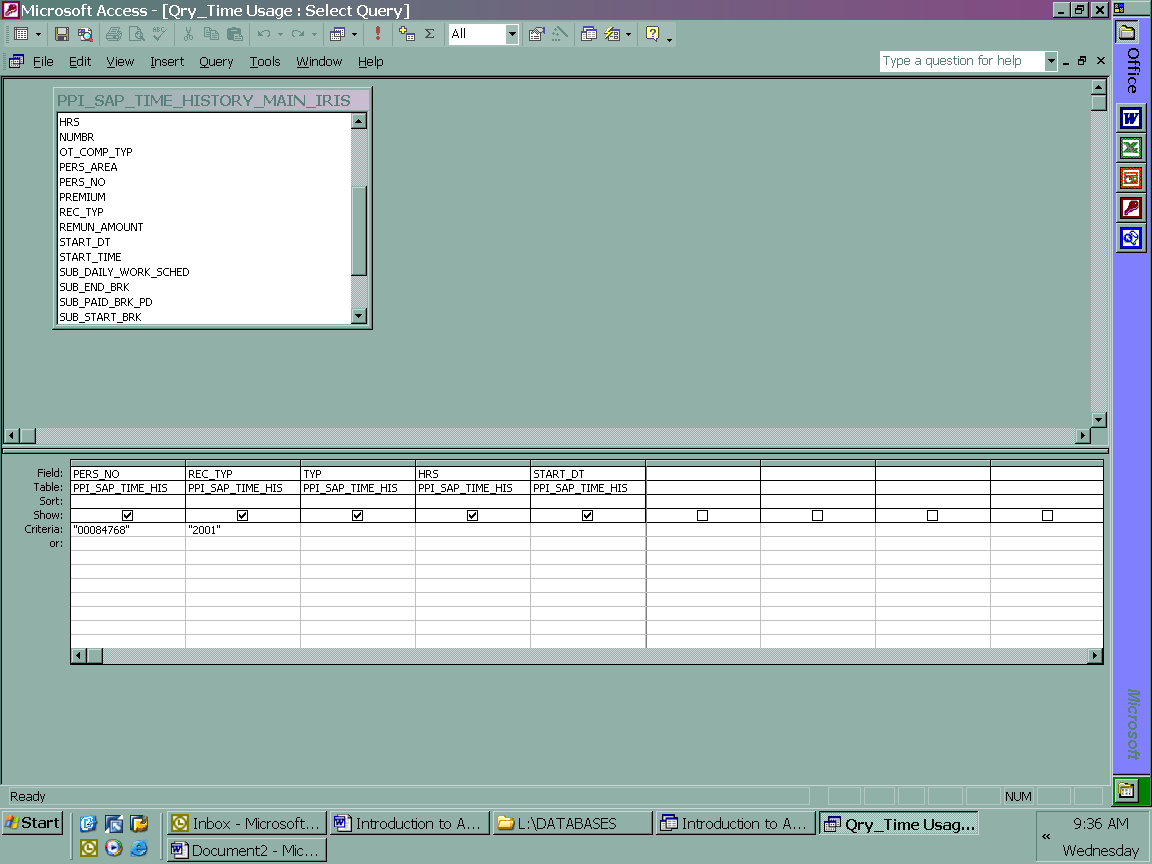 Select “Show table” IconAdd table to be linked to existing table in queryClose “Show table” box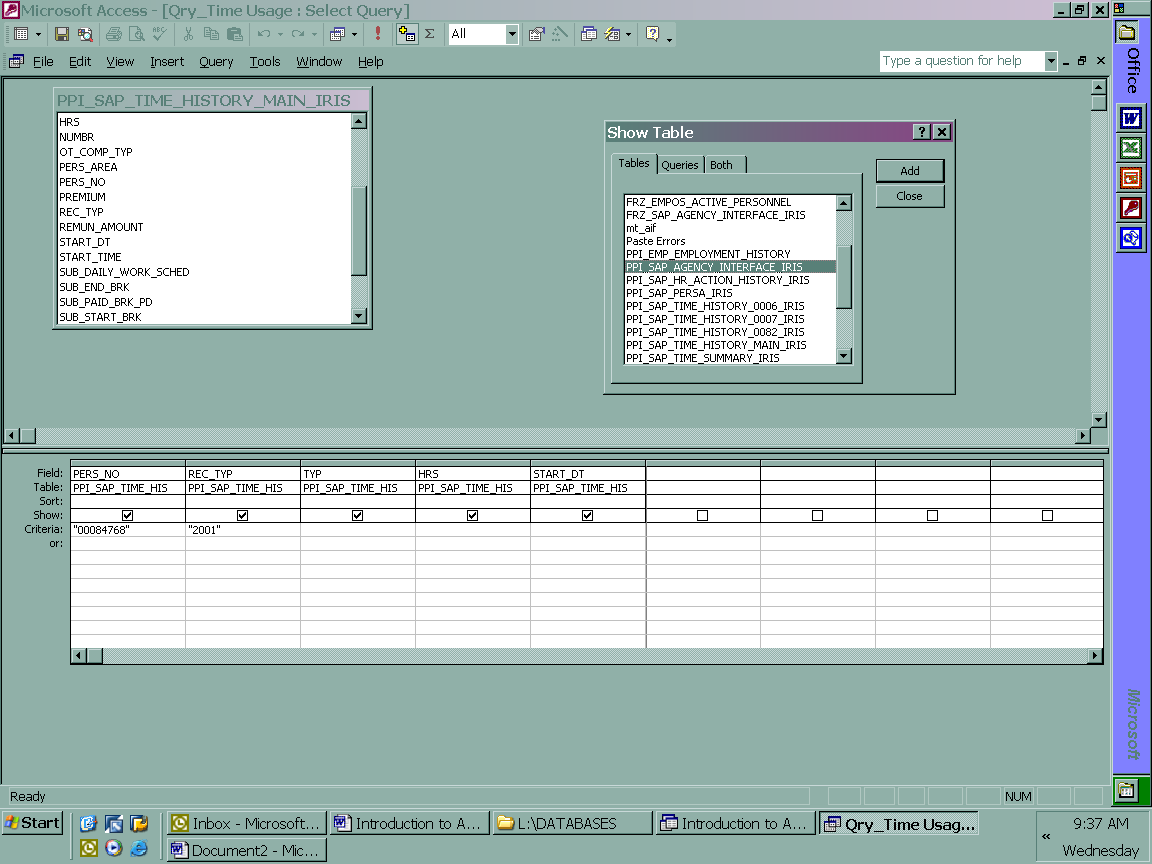 Select a unique data field to link the tables togetherPersonnel No (Pers_No) or Position No (Pos_No) are the most common fieldsHighlight the data field in Time History Main table and drag to data field in the Agency Interface tableLeft click on field name from field name Time History Main table.You will see a little box while you are dragging field to other tableLine will appear once tables are joined.To view the properties of the joinRight click on line that joins tablesMenu will pop up.Select “Join Properties”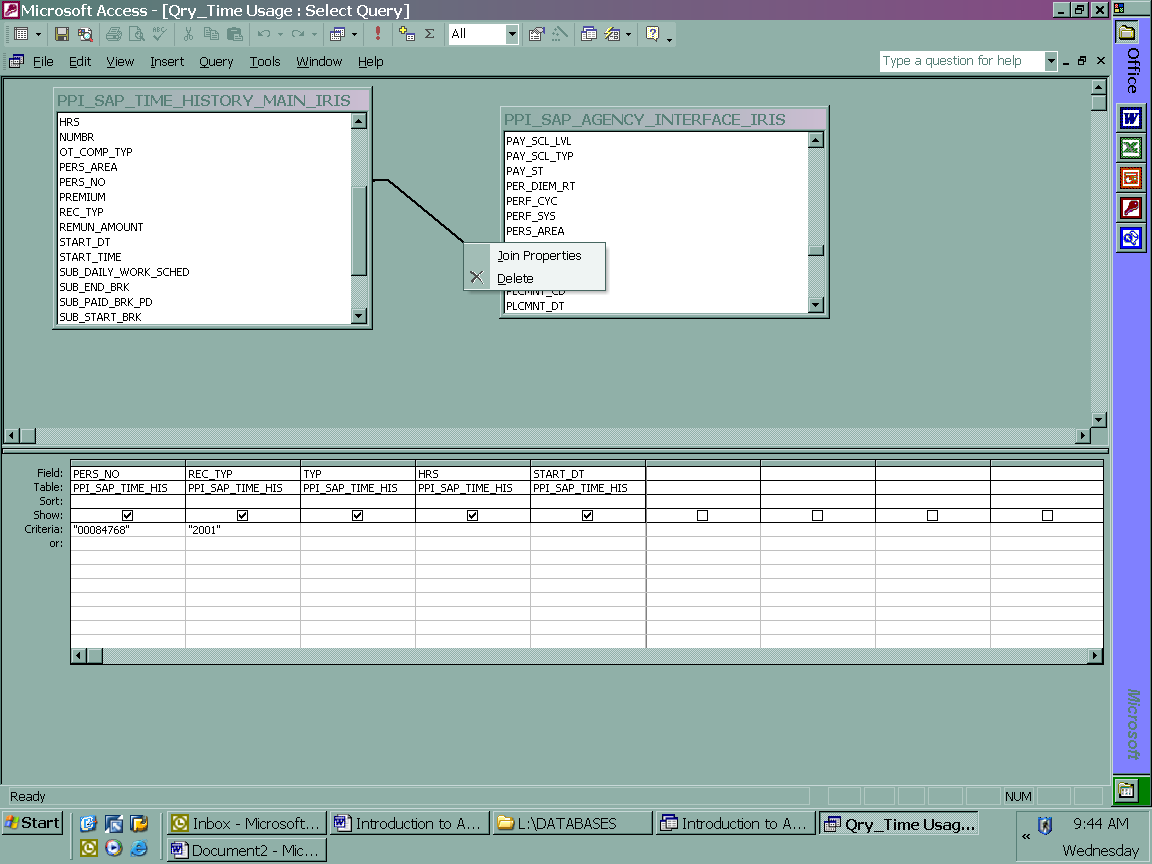 Join Properties Dialog box pops upSelect the proper joining you want.Close dialog box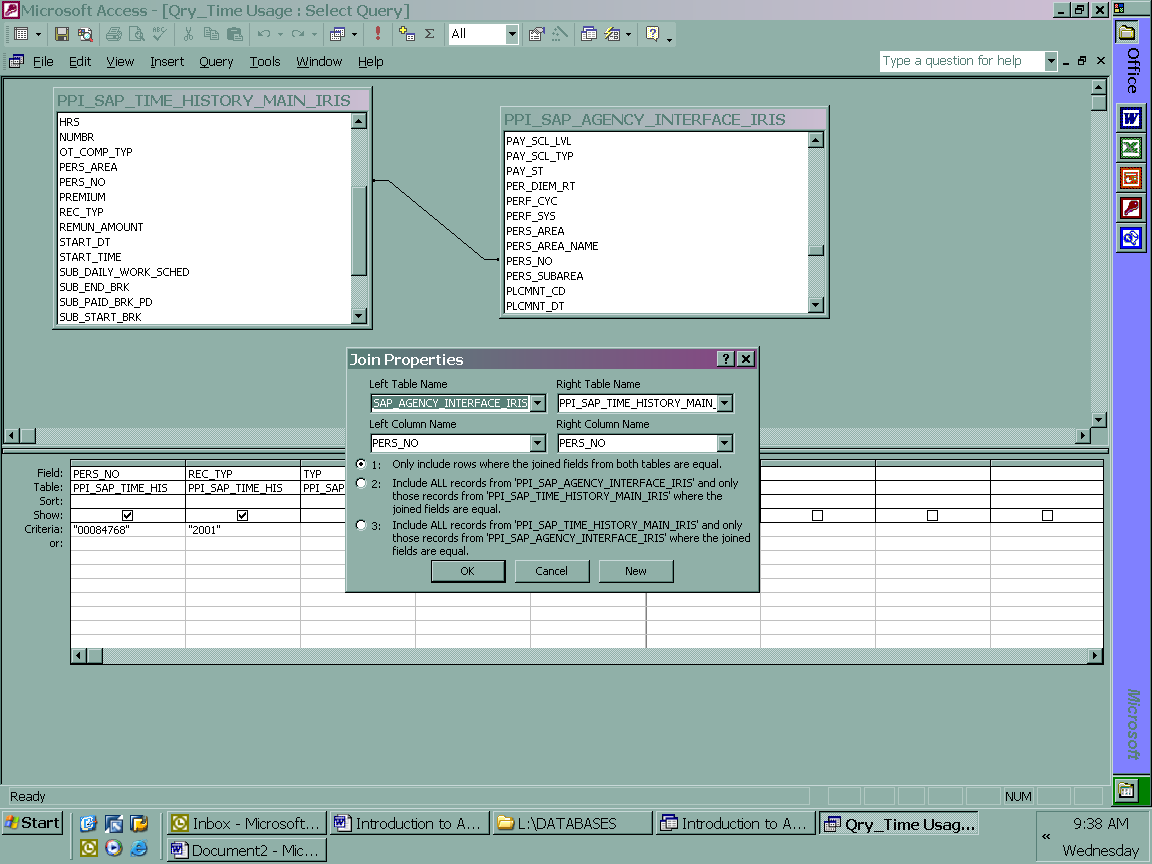 Select the data fields from the Agency Interface table that you want to add to queryEX: last, first, orgOnce you’ve selected all of your data fields Run the dataYou can chose from the run icon or the datasheet view iconIf you see results then your report is goodIf your spreadsheet comes up blank then you need to revisit your query’s criteria in the design view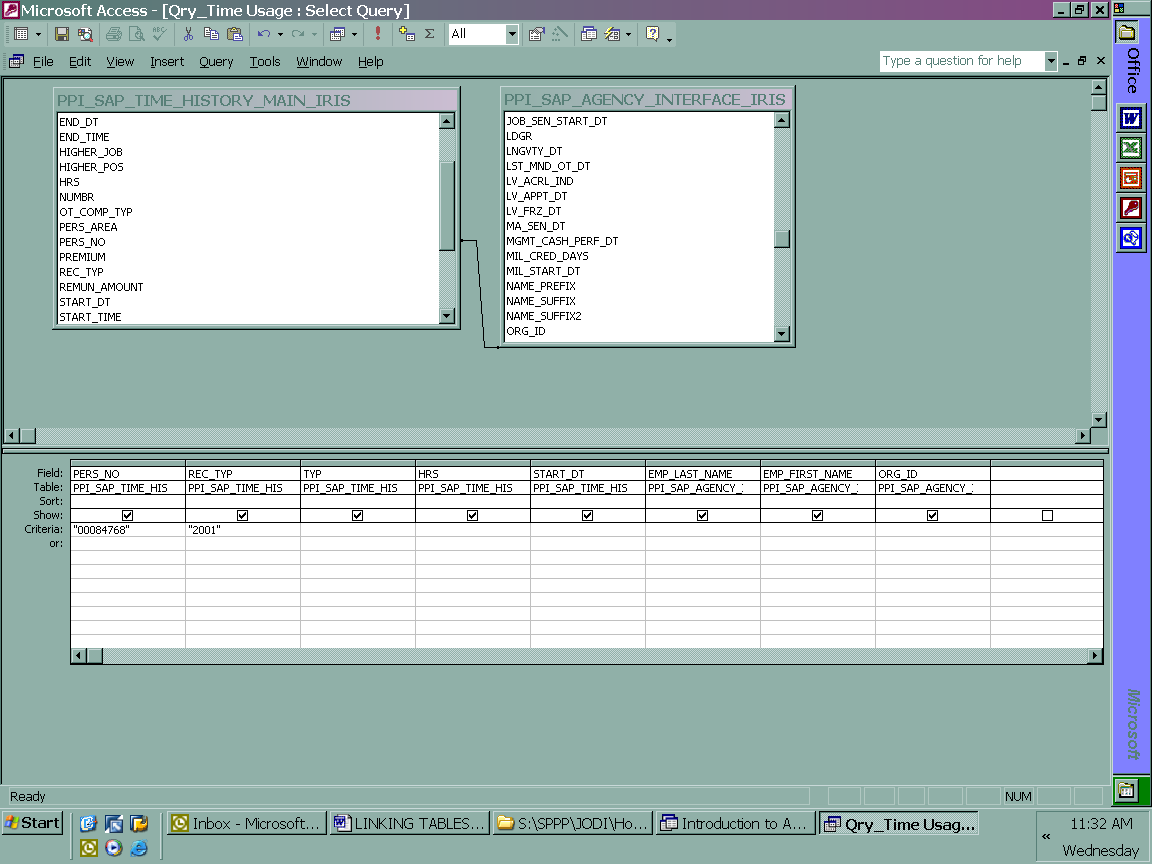 